                                            
SLUTRAPPORT AV  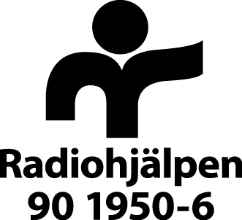 ENSTAKA AKTIVITETER/TERMINER                                              
KONTAKTUPPGIFTER
UPPGIFTER OM MEDHJÄLPAREEKONOMISK REDOVISNING AV BEVILJADE MEDEL
- Redovisningen ska innehålla underlag som styrker kostnaderna, tydligt märkta med vilka kostnader som avser medhjälparna och hur beräkningen av kostnaderna har gjorts, sammanfogade till en PDF märkt med projektnummer.  - Vid redovisning av flera aktiviteter måste kostnaderna separeras. Det går att lägga till rader i mallen eller bifoga ett separat blad för att tydliggöra varje aktivitet var för sig. Budgetposter                      Sökta belopp*          Antal                  Kostnad              Utfall          Så här har bidraget
                                                                                                                                                                   använts i kr*Enligt senaste budget som godkänts av Radiohjälpen        BESKRIVNING MED MINST 40 ORD AV GENOMFÖRD AKTIVITET, UPPDELADE I KRONOLOGISK ORDNING OM FLERA BESKRIV DE FÖRÄNDRINGAR SOM INTRÄFFAT OM AKTIVITETEN INTE KUNDE GENOMFÖRAS ENLIGT ANSÖKAN OCH BESLUTUPPFYLLDES SYFTE OCH FÖRVÄNTAT RESULTAT? Redovisning Redovisning av bidrag under 100 000 kr ska innehålla en ekonomisk redovisning, kopior av kvitton/fakturor, en narrativ rapport samt kontaktuppgift till medhjälpare. Slutrapportering av beviljade belopp på 100 000 kr eller mer ska granskas av en extern oberoende kvalificerad revisor enligt avtal och särskild revisionsinstruktion. Vid behov kommer Radiohjälpen att göra stickprov.Radiohjälpens blankett för redovisning ska användas, samtliga dokument sammanfogade till en PDF, märkt med projektnummer.Ej utnyttjade medel återbetalas i samband med redovisning till Radiohjälpens pg 90 1950-6 märkt med projektnummer.Redovisning/slutrapport ska vara Radiohjälpen tillhanda senast tre månader efter avslutad aktivitet.
Obs! I Radiohjälpens uppdrag ingår återkoppling till våra givare om hur deras bidrag används. Vi behöver därför digitala bilder eller kortare filmer från de projekt som beviljats medel. 
Välj minst en och högst fem bilder som visar er aktivitet.Beskriv kort vad det är vi ser på bilden, ansökningsnummer och namn på fotograf. Gärna namn på personer på bilden. Obs att personer som förekommer på bilderna ska ha gett sitt godkännande.Bilderna behöver vara högupplösta, helst i JPG-format och bifogas separat i mejl, inte inkopierade eller i skrifter.Bilderna ska kunna användas fritt av Radiohjälpen, för publicering i samtliga förekommande kanaler, såsom hemsida, sociala medier och i nyhetsbrev.Bilderna mejlas till nationellt.radiohjalpen@svt.seGenom att signera dokumentet intygas att angivna uppgifter är korrekta
Genom signering är parterna införstådda med att viss information om parternas representanter sparas för att möjliggöra uppföljning och dialog gällande den verksamhet som finansieras av Radiohjälpen.Ort och datum	                  …………..	Namn                                                                                 NamnFirmatecknare                                                                  Controller/Ekonomiansvarig…………………………………………………………                         ………………………………………………………..Underskrift                                                                        UnderskriftRadiohjälpen godkänner elektronisk signering med svenskt BankIDBlanketten kan också signeras, skannas och mejlas till ossSkicka redovisningen som en PDF-fil märkt med projektnummer till nationellt.radiohjalpen@svt.seVänligen observera att filens namn inte får innehålla några specialtecken som till exempel & eller + utan endast bokstäver i alfabetet. 
Föreningens/organisationens namnProjektnummer Start- och slutdatum
     Beviljad summaFrån vilken fond beviljades medel?
     KontaktpersonFöreningens gatuadressFöreningens postadressE-postadressTelefonnummer Antal medhjälpareAntal deltagare med stödbehovTotalt antal deltagare på aktiviteten: Medhjälpare och deltagare, även de som inte behövde stöd.Namn och kontaktuppgift till medhjälpare, lägg till rader vid behov eller bifoga ett separat blad. 1)      2)      3)      4)      5)      6)      7)      8)      ResaLogiMatÖvrigt (specificera)Summa: